令和2年7月31日保護者　様へ　　　　　　　　　　　　　　　　　　　　　　　　　　大和保育園　施設長コロナウイルス感染拡大防止対策について日頃より園の円滑な運営にご協力をいただき感謝いたします。鳥取県内で感染者が拡がり始め、鳥取県は全県下に感染警報を発令しました。米子市内では、まだ感染者は発生しておりませんが、この警報を受けまして、大和保育園におきましても、自粛要請時にお願いしておりました以下のような対策を行いますので、ご協力をお願いいたします。①　朝の送りについて（７：００～８：４５）できるだけ、各クラスの部屋まで入らないようにお願いをします。ただし、「ひよこ」、「うさぎ」、「りす」については、お子さんをうさぎのクラスの前までお連れください。職員が部屋の入り口でお預かりします。朝の用意は不要です。カバン掛けを玄関に用意しますので、そちらをお使いください。８：４５分には施錠します。それ以後につきましては「ひよこ」、「うさぎ」については、インターホンをお願いします。それ以外のクラスの方は、園庭から入りテラスからお願いします。（裏面送迎見取り図参照）②　夕方の迎えについて　できるだけ、早いお迎えをお願いします。　お手数ですが、以上児のクラスもお迎えの予定時刻を連絡帳に記入してください。③土曜日の保育についてお仕事以外の方につきましては、できるだけ家庭での保育をお願いいたします。※以上の措置については今後の情勢の変化等で変更することがあります。このようなときですので、お仕事がお休みのときなど、できるだけご家庭での保育をお願いいたします。送迎見取り図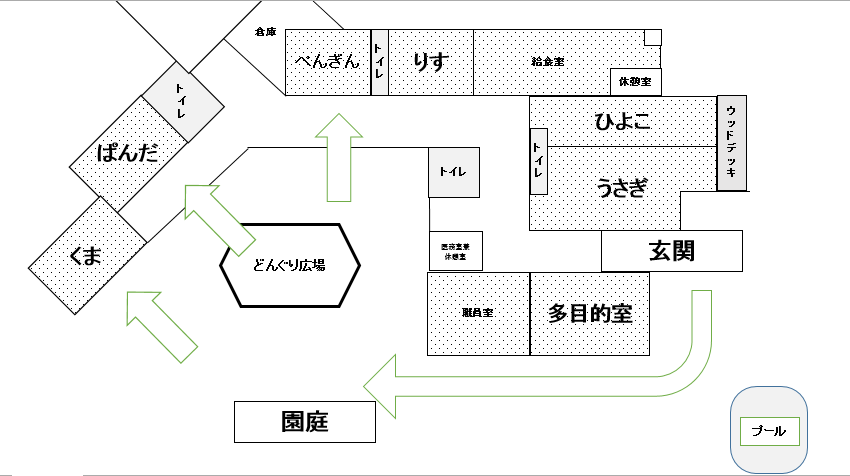 クラス時間待機場所くま・ぱんだ～17時半ぱんだぐみ　パンダのテラスでお待ちくださいくま・ぱんだ17時半～多目的室　　玄関でお待ちくださいぺんぎん～17時半ぺんぎんぐみ　ぺんぎんのテラスでお待ちください。ぺんぎん17時半～多目的室　　玄関でおまちください。りす～16時インターホンをお願いします。りす16時～17時半多目的室　　玄関でお待ちくださいりす17時半からうさぎぐみ　玄関でお待ちくださいうさぎひよこ玄関でおまちください